มีการจัดอุปกรณ์กีฬาและอุปกรณ์การออกกำลังกาย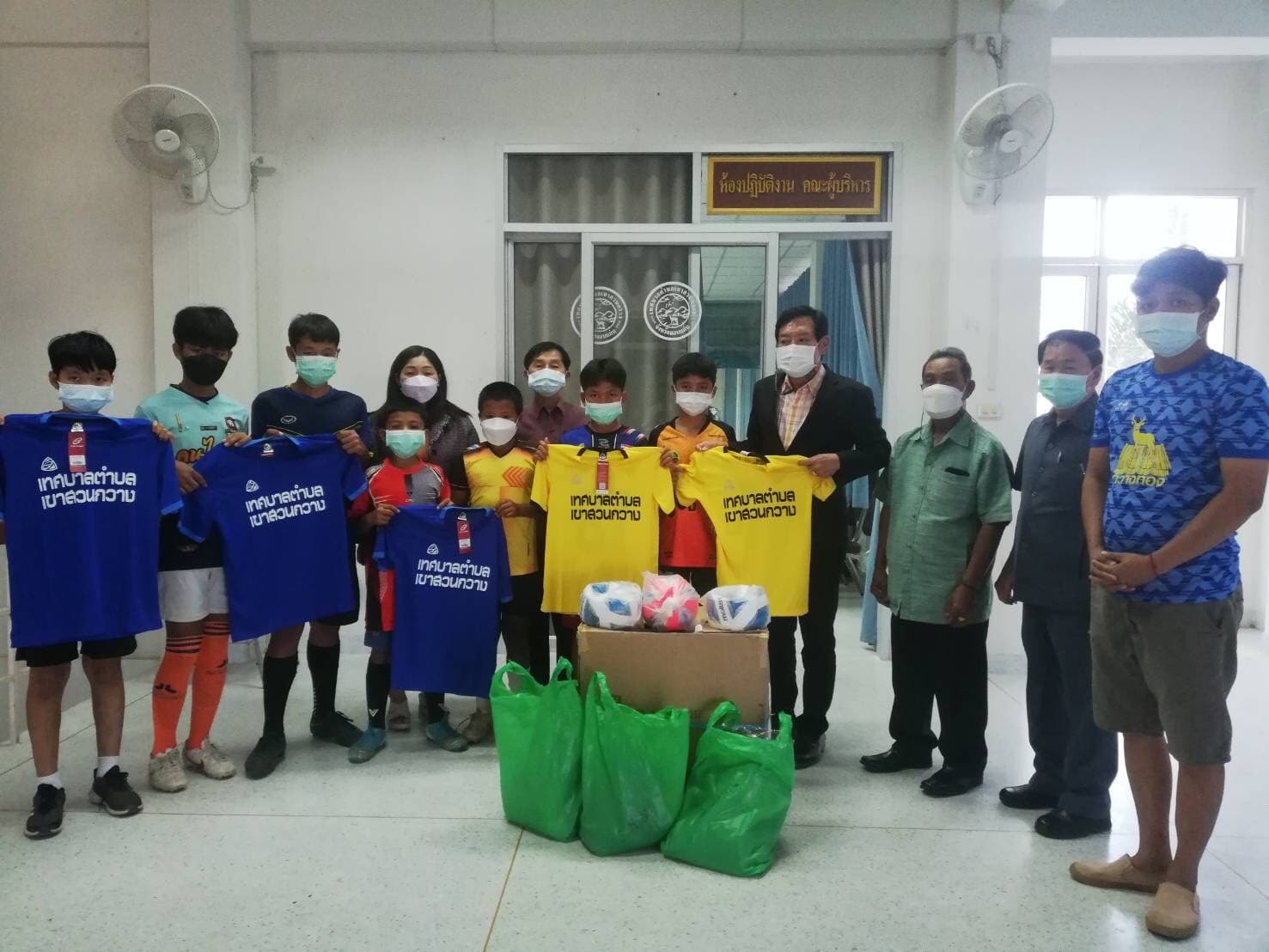 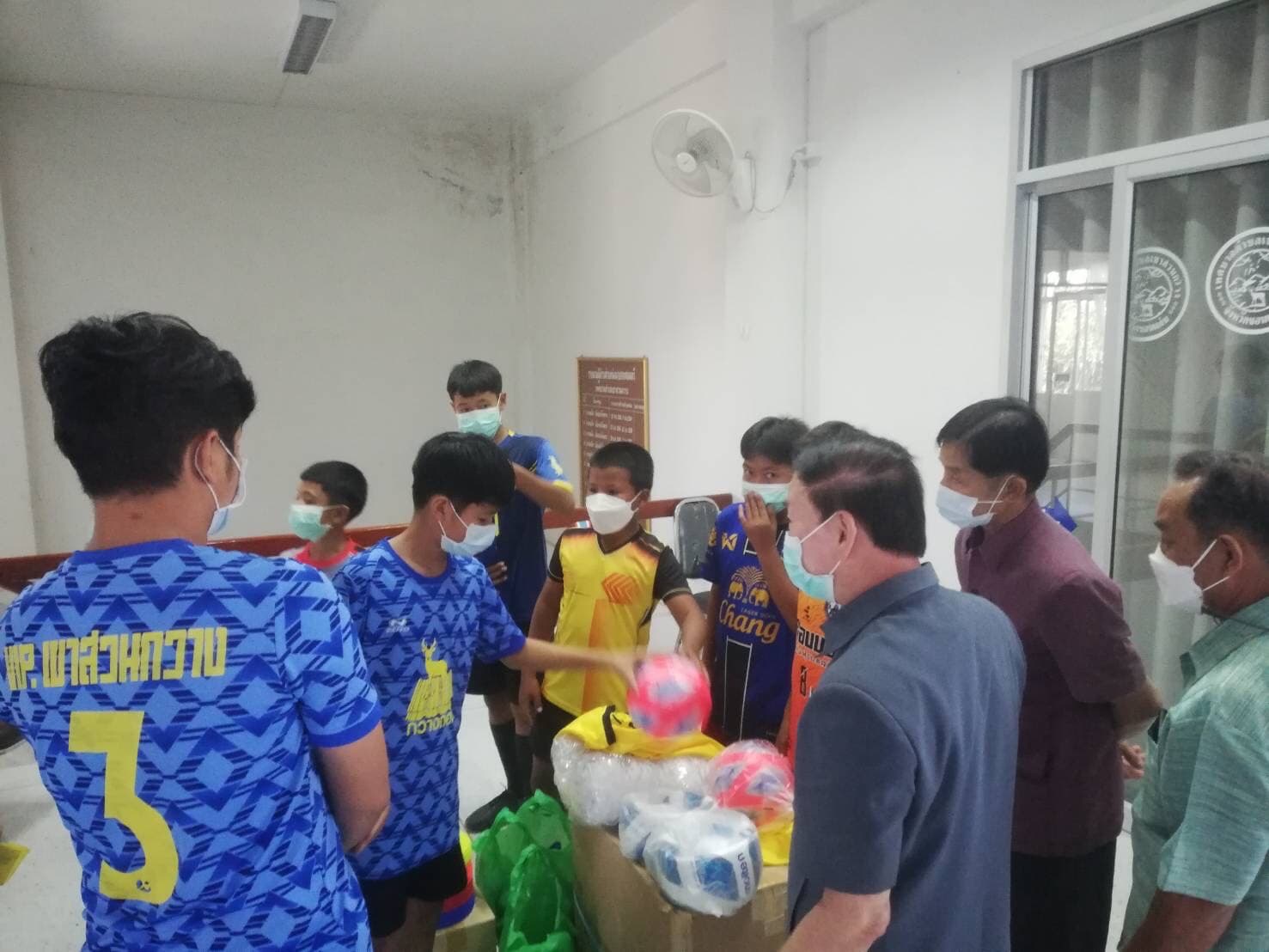 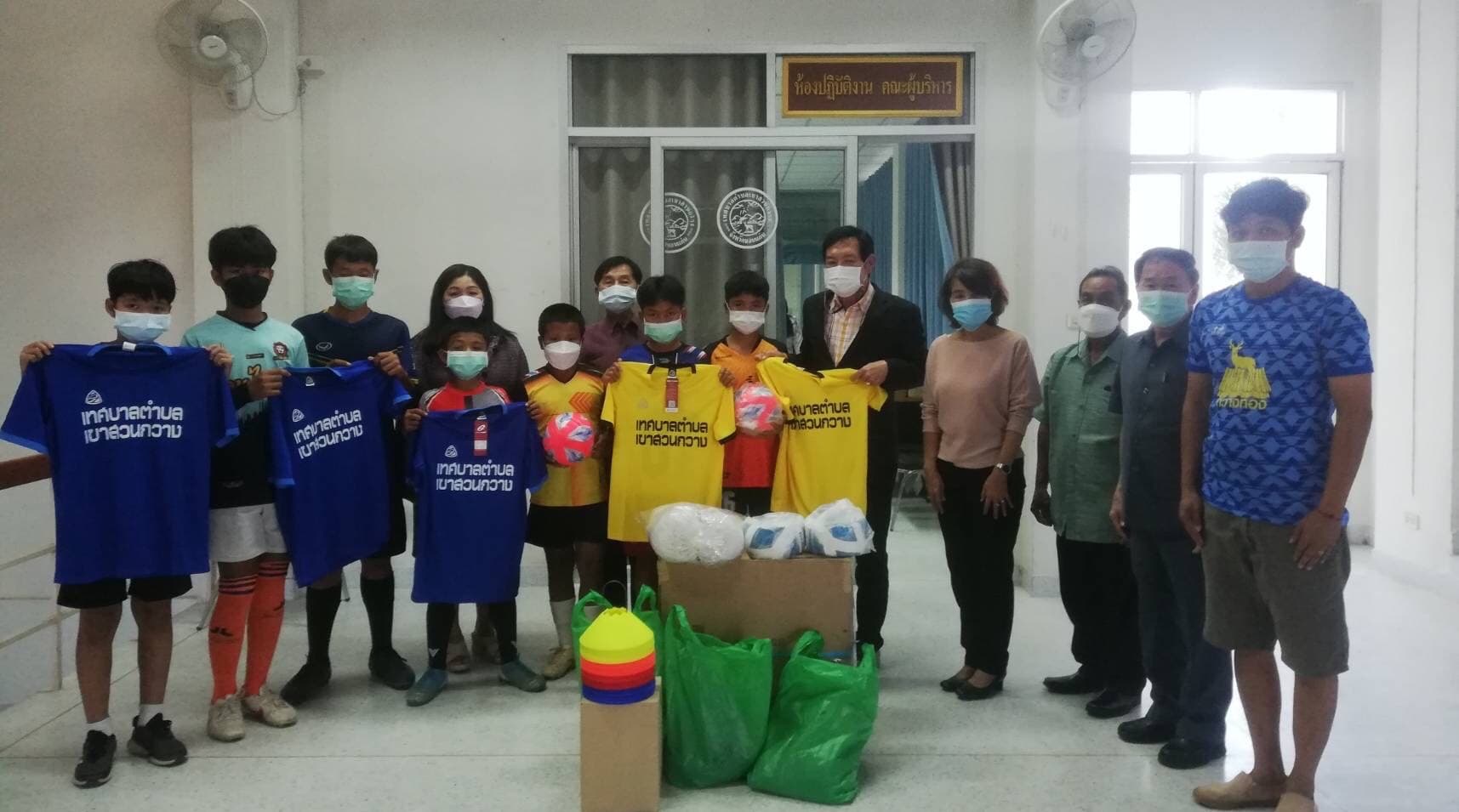 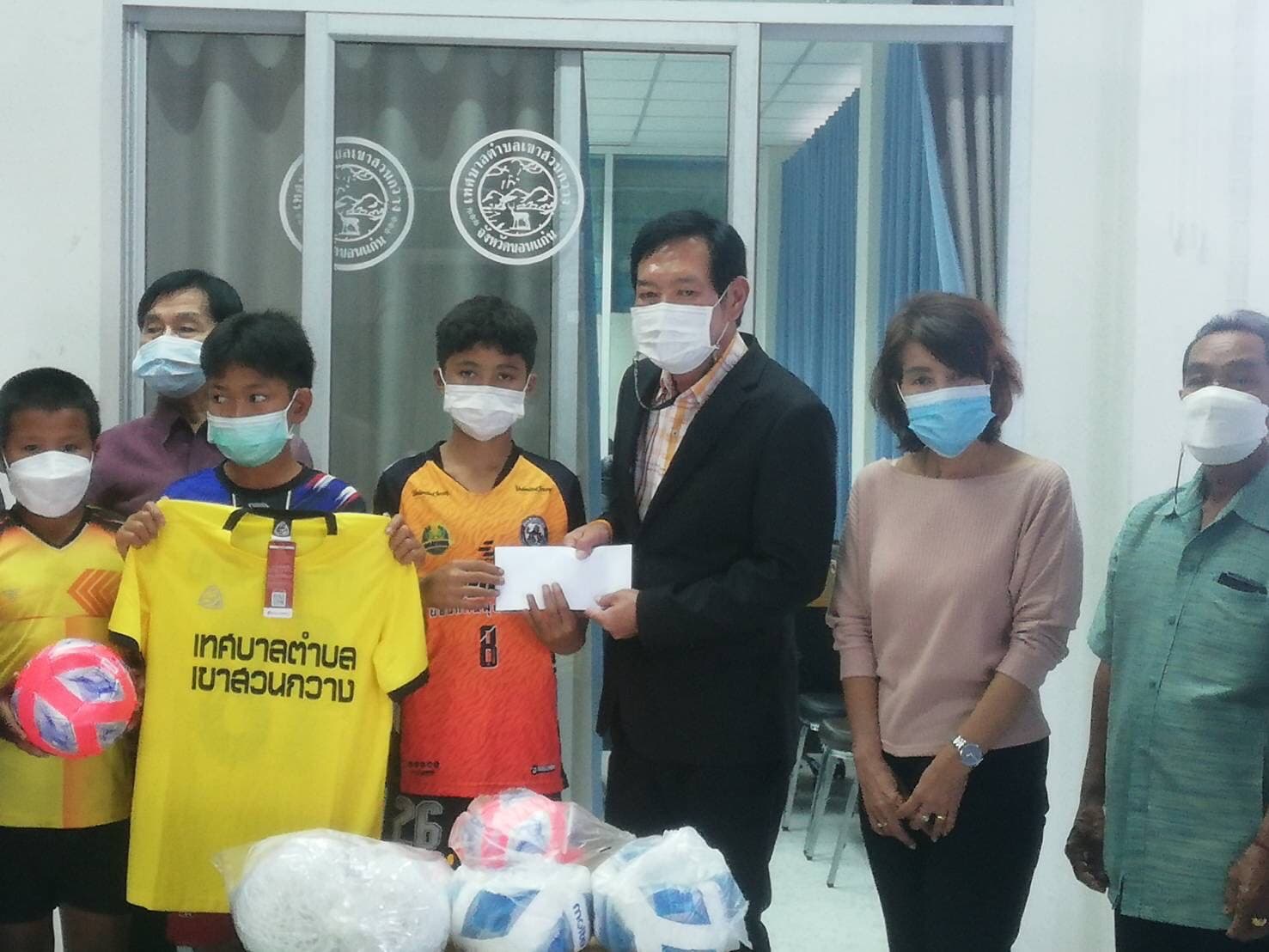 